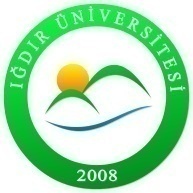 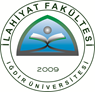 T.C. 	IĞDIR ÜNİVERSİTESİ	İlahiyat Fakültesiİç Kontrol SistemiBİRİMİİlahiyat FakültesiALT BİRİMİPersonel İşleriŞEMA ADIEmeklilik İşlemleri